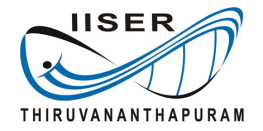 INDIAN  INSTITUTE  OF  SCIENCE  EDUCATION  AND  RESEARCH -  THIRUVANANTHAPURAMI I S E R – T V M(An Autonomous Institute under MHRD, Government of India)Computer Science & Engineering Building, College of Engineering Thiruvananthapuram Campus, Trivandrum-695016 Kerala, India. INDIAN  INSTITUTE  OF  SCIENCE  EDUCATION  AND  RESEARCH -  THIRUVANANTHAPURAMI I S E R – T V M(An Autonomous Institute under MHRD, Government of India)Computer Science & Engineering Building, College of Engineering Thiruvananthapuram Campus, Trivandrum-695016 Kerala, India. INDIAN  INSTITUTE  OF  SCIENCE  EDUCATION  AND  RESEARCH -  THIRUVANANTHAPURAMI I S E R – T V M(An Autonomous Institute under MHRD, Government of India)Computer Science & Engineering Building, College of Engineering Thiruvananthapuram Campus, Trivandrum-695016 Kerala, India. INDIAN  INSTITUTE  OF  SCIENCE  EDUCATION  AND  RESEARCH -  THIRUVANANTHAPURAMI I S E R – T V M(An Autonomous Institute under MHRD, Government of India)Computer Science & Engineering Building, College of Engineering Thiruvananthapuram Campus, Trivandrum-695016 Kerala, India. INDIAN  INSTITUTE  OF  SCIENCE  EDUCATION  AND  RESEARCH -  THIRUVANANTHAPURAMI I S E R – T V M(An Autonomous Institute under MHRD, Government of India)Computer Science & Engineering Building, College of Engineering Thiruvananthapuram Campus, Trivandrum-695016 Kerala, India. INDIAN  INSTITUTE  OF  SCIENCE  EDUCATION  AND  RESEARCH -  THIRUVANANTHAPURAMI I S E R – T V M(An Autonomous Institute under MHRD, Government of India)Computer Science & Engineering Building, College of Engineering Thiruvananthapuram Campus, Trivandrum-695016 Kerala, India. INDIAN  INSTITUTE  OF  SCIENCE  EDUCATION  AND  RESEARCH -  THIRUVANANTHAPURAMI I S E R – T V M(An Autonomous Institute under MHRD, Government of India)Computer Science & Engineering Building, College of Engineering Thiruvananthapuram Campus, Trivandrum-695016 Kerala, India. INDIAN  INSTITUTE  OF  SCIENCE  EDUCATION  AND  RESEARCH -  THIRUVANANTHAPURAMI I S E R – T V M(An Autonomous Institute under MHRD, Government of India)Computer Science & Engineering Building, College of Engineering Thiruvananthapuram Campus, Trivandrum-695016 Kerala, India. INDIAN  INSTITUTE  OF  SCIENCE  EDUCATION  AND  RESEARCH -  THIRUVANANTHAPURAMI I S E R – T V M(An Autonomous Institute under MHRD, Government of India)Computer Science & Engineering Building, College of Engineering Thiruvananthapuram Campus, Trivandrum-695016 Kerala, India. INDIAN  INSTITUTE  OF  SCIENCE  EDUCATION  AND  RESEARCH -  THIRUVANANTHAPURAMI I S E R – T V M(An Autonomous Institute under MHRD, Government of India)Computer Science & Engineering Building, College of Engineering Thiruvananthapuram Campus, Trivandrum-695016 Kerala, India. Dated: 06.08.2012NOTICE INVITING TENDERSealed item rate tenders are invited from ‘A’ Class licensed Contractors registered with CPWD, MES, Railways, DOS and State PWD etc executed   similar nature of works for the following works to be executed at IISER-TVM in CET Campus, Thiruvananthapuram - 695 016.Dated: 06.08.2012NOTICE INVITING TENDERSealed item rate tenders are invited from ‘A’ Class licensed Contractors registered with CPWD, MES, Railways, DOS and State PWD etc executed   similar nature of works for the following works to be executed at IISER-TVM in CET Campus, Thiruvananthapuram - 695 016.Dated: 06.08.2012NOTICE INVITING TENDERSealed item rate tenders are invited from ‘A’ Class licensed Contractors registered with CPWD, MES, Railways, DOS and State PWD etc executed   similar nature of works for the following works to be executed at IISER-TVM in CET Campus, Thiruvananthapuram - 695 016.Dated: 06.08.2012NOTICE INVITING TENDERSealed item rate tenders are invited from ‘A’ Class licensed Contractors registered with CPWD, MES, Railways, DOS and State PWD etc executed   similar nature of works for the following works to be executed at IISER-TVM in CET Campus, Thiruvananthapuram - 695 016.Dated: 06.08.2012NOTICE INVITING TENDERSealed item rate tenders are invited from ‘A’ Class licensed Contractors registered with CPWD, MES, Railways, DOS and State PWD etc executed   similar nature of works for the following works to be executed at IISER-TVM in CET Campus, Thiruvananthapuram - 695 016.Dated: 06.08.2012NOTICE INVITING TENDERSealed item rate tenders are invited from ‘A’ Class licensed Contractors registered with CPWD, MES, Railways, DOS and State PWD etc executed   similar nature of works for the following works to be executed at IISER-TVM in CET Campus, Thiruvananthapuram - 695 016.Dated: 06.08.2012NOTICE INVITING TENDERSealed item rate tenders are invited from ‘A’ Class licensed Contractors registered with CPWD, MES, Railways, DOS and State PWD etc executed   similar nature of works for the following works to be executed at IISER-TVM in CET Campus, Thiruvananthapuram - 695 016.Dated: 06.08.2012NOTICE INVITING TENDERSealed item rate tenders are invited from ‘A’ Class licensed Contractors registered with CPWD, MES, Railways, DOS and State PWD etc executed   similar nature of works for the following works to be executed at IISER-TVM in CET Campus, Thiruvananthapuram - 695 016.Dated: 06.08.2012NOTICE INVITING TENDERSealed item rate tenders are invited from ‘A’ Class licensed Contractors registered with CPWD, MES, Railways, DOS and State PWD etc executed   similar nature of works for the following works to be executed at IISER-TVM in CET Campus, Thiruvananthapuram - 695 016.Dated: 06.08.2012NOTICE INVITING TENDERSealed item rate tenders are invited from ‘A’ Class licensed Contractors registered with CPWD, MES, Railways, DOS and State PWD etc executed   similar nature of works for the following works to be executed at IISER-TVM in CET Campus, Thiruvananthapuram - 695 016.Dated: 06.08.2012NOTICE INVITING TENDERSealed item rate tenders are invited from ‘A’ Class licensed Contractors registered with CPWD, MES, Railways, DOS and State PWD etc executed   similar nature of works for the following works to be executed at IISER-TVM in CET Campus, Thiruvananthapuram - 695 016.NIT No. & Name of WorkNIT No. & Name of WorkPACEMDEMDPeriod of CompletionPeriod of CompletionCost of Tender Documents(Non-refundable)Sale PeriodDue time & date ofDue time & date ofNIT No. & Name of WorkNIT No. & Name of WorkPACEMDEMDPeriod of CompletionPeriod of CompletionCost of Tender Documents(Non-refundable)Sale PeriodReceiptOpeningIISER-T/W-02(E)/12-13Round the clock operation of DG sets and associated electrical works at IISER-TVM CET campus Trivandrum.IISER-T/W-02(E)/12-13Round the clock operation of DG sets and associated electrical works at IISER-TVM CET campus Trivandrum.`4.82 Lakhs`12,000.00`12,000.00One YearOne Year`500 + `20(VAT)= `520.0010.08.2012To20.08.201214.30 HrsOn22.08.201215.00 HrsOn22.08.2012Notes: Contractors / agencies who have executed works of similar nature and magnitude only shall apply.  They should furnish the details of similar works executed by them during the last three years.Tender documents can be had on written request on any working day from 10.08.2012 to 20.08.2012 on payment of cost of Tender document in cash from Project Office, IISER-TVM, Puravady House, TVRA-52, TC.4/1725/2, Engineering College P.O., Thiruvananthapuram – 16.  Tender documents can also be obtained by post by remitting the cost by DD drawn in favour of IISER, Thiruvananthapuram payable at Thiruvananthapuram together with Rs. 100/- towards postal charges. IISER -TVM will not be responsible for any delay during Postal Transit.EMD should be enclosed with Tender, as Demand Draft of any Nationalized Bank obtained in favour of IISER, Thiruvananthapuram payable at Thiruvananthapuram. Tenders without EMD will be summarily rejected.Registrar, IISER-TVM, reserves the right to reject any or all Tenders or to allot part of work to different agencies without assigning any reason thereof.Further details can be had from the Office of the Registrar, IISER-TVM.RegistrarNotes: Contractors / agencies who have executed works of similar nature and magnitude only shall apply.  They should furnish the details of similar works executed by them during the last three years.Tender documents can be had on written request on any working day from 10.08.2012 to 20.08.2012 on payment of cost of Tender document in cash from Project Office, IISER-TVM, Puravady House, TVRA-52, TC.4/1725/2, Engineering College P.O., Thiruvananthapuram – 16.  Tender documents can also be obtained by post by remitting the cost by DD drawn in favour of IISER, Thiruvananthapuram payable at Thiruvananthapuram together with Rs. 100/- towards postal charges. IISER -TVM will not be responsible for any delay during Postal Transit.EMD should be enclosed with Tender, as Demand Draft of any Nationalized Bank obtained in favour of IISER, Thiruvananthapuram payable at Thiruvananthapuram. Tenders without EMD will be summarily rejected.Registrar, IISER-TVM, reserves the right to reject any or all Tenders or to allot part of work to different agencies without assigning any reason thereof.Further details can be had from the Office of the Registrar, IISER-TVM.RegistrarNotes: Contractors / agencies who have executed works of similar nature and magnitude only shall apply.  They should furnish the details of similar works executed by them during the last three years.Tender documents can be had on written request on any working day from 10.08.2012 to 20.08.2012 on payment of cost of Tender document in cash from Project Office, IISER-TVM, Puravady House, TVRA-52, TC.4/1725/2, Engineering College P.O., Thiruvananthapuram – 16.  Tender documents can also be obtained by post by remitting the cost by DD drawn in favour of IISER, Thiruvananthapuram payable at Thiruvananthapuram together with Rs. 100/- towards postal charges. IISER -TVM will not be responsible for any delay during Postal Transit.EMD should be enclosed with Tender, as Demand Draft of any Nationalized Bank obtained in favour of IISER, Thiruvananthapuram payable at Thiruvananthapuram. Tenders without EMD will be summarily rejected.Registrar, IISER-TVM, reserves the right to reject any or all Tenders or to allot part of work to different agencies without assigning any reason thereof.Further details can be had from the Office of the Registrar, IISER-TVM.RegistrarNotes: Contractors / agencies who have executed works of similar nature and magnitude only shall apply.  They should furnish the details of similar works executed by them during the last three years.Tender documents can be had on written request on any working day from 10.08.2012 to 20.08.2012 on payment of cost of Tender document in cash from Project Office, IISER-TVM, Puravady House, TVRA-52, TC.4/1725/2, Engineering College P.O., Thiruvananthapuram – 16.  Tender documents can also be obtained by post by remitting the cost by DD drawn in favour of IISER, Thiruvananthapuram payable at Thiruvananthapuram together with Rs. 100/- towards postal charges. IISER -TVM will not be responsible for any delay during Postal Transit.EMD should be enclosed with Tender, as Demand Draft of any Nationalized Bank obtained in favour of IISER, Thiruvananthapuram payable at Thiruvananthapuram. Tenders without EMD will be summarily rejected.Registrar, IISER-TVM, reserves the right to reject any or all Tenders or to allot part of work to different agencies without assigning any reason thereof.Further details can be had from the Office of the Registrar, IISER-TVM.RegistrarNotes: Contractors / agencies who have executed works of similar nature and magnitude only shall apply.  They should furnish the details of similar works executed by them during the last three years.Tender documents can be had on written request on any working day from 10.08.2012 to 20.08.2012 on payment of cost of Tender document in cash from Project Office, IISER-TVM, Puravady House, TVRA-52, TC.4/1725/2, Engineering College P.O., Thiruvananthapuram – 16.  Tender documents can also be obtained by post by remitting the cost by DD drawn in favour of IISER, Thiruvananthapuram payable at Thiruvananthapuram together with Rs. 100/- towards postal charges. IISER -TVM will not be responsible for any delay during Postal Transit.EMD should be enclosed with Tender, as Demand Draft of any Nationalized Bank obtained in favour of IISER, Thiruvananthapuram payable at Thiruvananthapuram. Tenders without EMD will be summarily rejected.Registrar, IISER-TVM, reserves the right to reject any or all Tenders or to allot part of work to different agencies without assigning any reason thereof.Further details can be had from the Office of the Registrar, IISER-TVM.RegistrarNotes: Contractors / agencies who have executed works of similar nature and magnitude only shall apply.  They should furnish the details of similar works executed by them during the last three years.Tender documents can be had on written request on any working day from 10.08.2012 to 20.08.2012 on payment of cost of Tender document in cash from Project Office, IISER-TVM, Puravady House, TVRA-52, TC.4/1725/2, Engineering College P.O., Thiruvananthapuram – 16.  Tender documents can also be obtained by post by remitting the cost by DD drawn in favour of IISER, Thiruvananthapuram payable at Thiruvananthapuram together with Rs. 100/- towards postal charges. IISER -TVM will not be responsible for any delay during Postal Transit.EMD should be enclosed with Tender, as Demand Draft of any Nationalized Bank obtained in favour of IISER, Thiruvananthapuram payable at Thiruvananthapuram. Tenders without EMD will be summarily rejected.Registrar, IISER-TVM, reserves the right to reject any or all Tenders or to allot part of work to different agencies without assigning any reason thereof.Further details can be had from the Office of the Registrar, IISER-TVM.RegistrarNotes: Contractors / agencies who have executed works of similar nature and magnitude only shall apply.  They should furnish the details of similar works executed by them during the last three years.Tender documents can be had on written request on any working day from 10.08.2012 to 20.08.2012 on payment of cost of Tender document in cash from Project Office, IISER-TVM, Puravady House, TVRA-52, TC.4/1725/2, Engineering College P.O., Thiruvananthapuram – 16.  Tender documents can also be obtained by post by remitting the cost by DD drawn in favour of IISER, Thiruvananthapuram payable at Thiruvananthapuram together with Rs. 100/- towards postal charges. IISER -TVM will not be responsible for any delay during Postal Transit.EMD should be enclosed with Tender, as Demand Draft of any Nationalized Bank obtained in favour of IISER, Thiruvananthapuram payable at Thiruvananthapuram. Tenders without EMD will be summarily rejected.Registrar, IISER-TVM, reserves the right to reject any or all Tenders or to allot part of work to different agencies without assigning any reason thereof.Further details can be had from the Office of the Registrar, IISER-TVM.RegistrarNotes: Contractors / agencies who have executed works of similar nature and magnitude only shall apply.  They should furnish the details of similar works executed by them during the last three years.Tender documents can be had on written request on any working day from 10.08.2012 to 20.08.2012 on payment of cost of Tender document in cash from Project Office, IISER-TVM, Puravady House, TVRA-52, TC.4/1725/2, Engineering College P.O., Thiruvananthapuram – 16.  Tender documents can also be obtained by post by remitting the cost by DD drawn in favour of IISER, Thiruvananthapuram payable at Thiruvananthapuram together with Rs. 100/- towards postal charges. IISER -TVM will not be responsible for any delay during Postal Transit.EMD should be enclosed with Tender, as Demand Draft of any Nationalized Bank obtained in favour of IISER, Thiruvananthapuram payable at Thiruvananthapuram. Tenders without EMD will be summarily rejected.Registrar, IISER-TVM, reserves the right to reject any or all Tenders or to allot part of work to different agencies without assigning any reason thereof.Further details can be had from the Office of the Registrar, IISER-TVM.RegistrarNotes: Contractors / agencies who have executed works of similar nature and magnitude only shall apply.  They should furnish the details of similar works executed by them during the last three years.Tender documents can be had on written request on any working day from 10.08.2012 to 20.08.2012 on payment of cost of Tender document in cash from Project Office, IISER-TVM, Puravady House, TVRA-52, TC.4/1725/2, Engineering College P.O., Thiruvananthapuram – 16.  Tender documents can also be obtained by post by remitting the cost by DD drawn in favour of IISER, Thiruvananthapuram payable at Thiruvananthapuram together with Rs. 100/- towards postal charges. IISER -TVM will not be responsible for any delay during Postal Transit.EMD should be enclosed with Tender, as Demand Draft of any Nationalized Bank obtained in favour of IISER, Thiruvananthapuram payable at Thiruvananthapuram. Tenders without EMD will be summarily rejected.Registrar, IISER-TVM, reserves the right to reject any or all Tenders or to allot part of work to different agencies without assigning any reason thereof.Further details can be had from the Office of the Registrar, IISER-TVM.RegistrarNotes: Contractors / agencies who have executed works of similar nature and magnitude only shall apply.  They should furnish the details of similar works executed by them during the last three years.Tender documents can be had on written request on any working day from 10.08.2012 to 20.08.2012 on payment of cost of Tender document in cash from Project Office, IISER-TVM, Puravady House, TVRA-52, TC.4/1725/2, Engineering College P.O., Thiruvananthapuram – 16.  Tender documents can also be obtained by post by remitting the cost by DD drawn in favour of IISER, Thiruvananthapuram payable at Thiruvananthapuram together with Rs. 100/- towards postal charges. IISER -TVM will not be responsible for any delay during Postal Transit.EMD should be enclosed with Tender, as Demand Draft of any Nationalized Bank obtained in favour of IISER, Thiruvananthapuram payable at Thiruvananthapuram. Tenders without EMD will be summarily rejected.Registrar, IISER-TVM, reserves the right to reject any or all Tenders or to allot part of work to different agencies without assigning any reason thereof.Further details can be had from the Office of the Registrar, IISER-TVM.RegistrarNotes: Contractors / agencies who have executed works of similar nature and magnitude only shall apply.  They should furnish the details of similar works executed by them during the last three years.Tender documents can be had on written request on any working day from 10.08.2012 to 20.08.2012 on payment of cost of Tender document in cash from Project Office, IISER-TVM, Puravady House, TVRA-52, TC.4/1725/2, Engineering College P.O., Thiruvananthapuram – 16.  Tender documents can also be obtained by post by remitting the cost by DD drawn in favour of IISER, Thiruvananthapuram payable at Thiruvananthapuram together with Rs. 100/- towards postal charges. IISER -TVM will not be responsible for any delay during Postal Transit.EMD should be enclosed with Tender, as Demand Draft of any Nationalized Bank obtained in favour of IISER, Thiruvananthapuram payable at Thiruvananthapuram. Tenders without EMD will be summarily rejected.Registrar, IISER-TVM, reserves the right to reject any or all Tenders or to allot part of work to different agencies without assigning any reason thereof.Further details can be had from the Office of the Registrar, IISER-TVM.RegistrarNotice Board IISER-TVM.The Principal, CET-TVM.Group Head, CMG, VSSC-TVM-22.The Secretary, Zonal Office, Tvpm Corporation, Kulathoor P O, TVM.Asst. Ex. Engineer (Civil), PWD, PMG, TVM.Consultant (F&A), IISER-TVMNotice Board IISER-TVM.The Principal, CET-TVM.Group Head, CMG, VSSC-TVM-22.The Secretary, Zonal Office, Tvpm Corporation, Kulathoor P O, TVM.Asst. Ex. Engineer (Civil), PWD, PMG, TVM.Consultant (F&A), IISER-TVMNotice Board IISER-TVM.The Principal, CET-TVM.Group Head, CMG, VSSC-TVM-22.The Secretary, Zonal Office, Tvpm Corporation, Kulathoor P O, TVM.Asst. Ex. Engineer (Civil), PWD, PMG, TVM.Consultant (F&A), IISER-TVMNotice Board IISER-TVM.The Principal, CET-TVM.Group Head, CMG, VSSC-TVM-22.The Secretary, Zonal Office, Tvpm Corporation, Kulathoor P O, TVM.Asst. Ex. Engineer (Civil), PWD, PMG, TVM.Consultant (F&A), IISER-TVM}}with a request to kindly display this notice in their Office notice boardswith a request to kindly display this notice in their Office notice boardswith a request to kindly display this notice in their Office notice boardswith a request to kindly display this notice in their Office notice boardswith a request to kindly display this notice in their Office notice boards